Publicado en Madrid el 24/04/2018 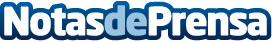 Reclama por Mí: Reclamar la devolución de los intereses de Tarjetas revolving y microcréditos´Rápido, fácil y con descuentos´. El reclamo comercial atrae a miles de personas con la necesidad de contar con un dinero del que actualmente no disponenDatos de contacto:JavierNota de prensa publicada en: https://www.notasdeprensa.es/reclama-por-mi-reclamar-la-devolucion-de-los Categorias: Derecho Finanzas Madrid http://www.notasdeprensa.es